Пенсионный фонд Российской Федерации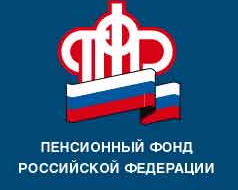 информирует   Порядок выплаты и доставки пенсии в Тверской областиПенсионер вправе выбрать организацию по доставке пенсии, а также способ ее получения - на дому, на почте или в кредитном учреждении.Заявление о выборе организации, доставляющей пенсию, может быть подано в территориальный орган ПФР лично пенсионером, через представителя, в МФЦ по месту жительства. Также заявление можно направить по почте или по Интернету в «Личном кабинете гражданина» на сайте ПФР или сайте госуслуг. Пенсии выплачиваются за текущий месяц. Их доставка производится через кредитные организации и организации почтовой связи. Период доставки пенсии ФГУП «Почта России» определен ежемесячно с 3           по 24 число. Дата доставки пенсии устанавливается в зависимости от  адреса места жительства пенсионера на основании графика доставки пенсий, утвержденного  ФГУП «Почта России» и согласованного с Управлением ПФР.В  соответствии с договором между Отделением ПФР по Тверской области с филиалом ОАО «Сбербанк России» в Тверской области пенсии перечисляются на счета пенсионеров по вкладу, счет банковской карты или другой вид счета два раза в месяц – 11 и 21 числа.В другие кредитные организации (банки), средства перечисляются 11 числа каждого месяца.Отделением ПФР по Тверской области заключены договоры о доставке пенсий со следующими организациями, расположенными на территории региона:               ПАО «Сбербанк России», ОАО «Россельхозбанк», Филиал Московский               (Диджитал) ПАО Банк «ФК Открытие», АО «Банк ДОМ.РФ», ПАО Банк                      «ФК Открытие», ОАО «БАНК УРАЛСИБ», ОАО АБ «РОССИЯ»,                     Филиал Московский № 2 ПАО Банк «ФК Открытие», ПАО «Почта                             Банк», ПАО «Совкомбанк», ФГУП «Почта России», ПАО «Росгосстрах Банк»,               ПАО «ВТБ», ПАО «Промсвязьбанк», АО  «Газпромбанк». В случае выбора пенсионером кредитного учреждения, с которым у Отделения  ПФР по Тверской области  не заключен договор, рассмотрение заявления пенсионера о доставке пенсии приостанавливается до заключения договора, но не более чем на три месяца. В заявлении пенсионер указывает организацию, которая будет доставлять ему пенсию на период заключения договора, т. е. организацию, с которой Отделение уже заключило договор.ГУ-УПФР в г. Вышнем Волочке  и  Вышневолоцком  районеТверской области (межрайонное)